Publicado en Madrid el 20/09/2023 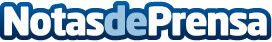 Skiller Academy anuncia los ganadores de la Tecnología y Publicidad Programática 2023Más de 200 profesionales del mundo de la tecnología, publicidad y medios han asistido a la entrega de los galardones que reconocen el talento tecnológicoDatos de contacto:Fabiana Ruiz UguzzoniSkiller Academy635133172Nota de prensa publicada en: https://www.notasdeprensa.es/skiller-academy-anuncia-los-ganadores-de-la Categorias: Nacional Comunicación Marketing Programación Madrid Eventos Recursos humanos Criptomonedas-Blockchain Premios Innovación Tecnológica http://www.notasdeprensa.es